COMUNE DI SALICE SALENTINO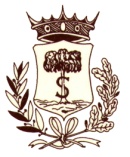 PROVINCIA DI LECCE                                                                          *********    AVVISO PUBBLICO  per l’Aggiornamento Piano Triennale Anticorruzione e Trasparenza 2021-2023 (PTPCT) del Comune di Salice Salentino e del nuovo Codice di ComportamentoIL SEGRETARIO GENERALERESPONSABILE DELLA PREVENZIONE DELLA CORRUZIONEAVVISAi Cittadini, le Organizzazioni di categoria e sindacali, le Associazioni dei consumatori e degli utenti, gli Ordini professionali e imprenditoriali e le altre forme di organizzazione portatrici di interessi collettivi operanti nel territorio del Comune di Salice Salentino, che è possibile formulare osservazioni finalizzate ad una migliore individuazione delle misure preventive anticorruzione e di trasparenza, di cui l'Ente terrà conto in sede di aggiornamento ed approvazione del Piano Triennale di Prevenzione della Corruzione (PTPC) 2021-2023, comprensivo del Piano Triennale per la Trasparenza e l'Integrità, i i cui termini di approvazione sono stati differiti al 31.03.2021 (comunicato ANAC del 02.12.2020). Il Piano Nazionale Anticorruzione, aggiornato di recente con deliberazione ANAC n. 1064/2019 (PNA 2019), prevede infatti che le amministrazioni, al fine di disegnare un'efficace strategia anticorruzione, realizzino forme di consultazione con il coinvolgimento dei cittadini e delle organizzazioni portatrici di interessi collettivi in occasione dell'elaborazione/aggiornamento del proprio Piano. Invita altresì, a far pervenire eventuali proposte, osservazioni e contributi in merito ai contenuti del nuovo Codice di comportamento dei dipendenti del Comune di Salice Salentino, quale allegato al PTPCT, redatto ai sensi DPR 16 aprile 2013, n. 62 “Regolamento recante il Codice di comportamento dei dipendenti pubblici a norma dell’articolo 54 del Decreto legislativo 30 marzo 2001, n. 165”, e della delibera ANAC n. 177 del 19/02/2020 di approvazione delle “Linee guida in materia di Codici di comportamento delle amministrazioni pubbliche”, di cui si allega bozza;Nell'intento di favorire il più ampio coinvolgimento, i suddetti soggetti sono invitati a presentare il proprio contributo propositivo, entro e non oltre il giorno 19 marzo 2021 al seguente indirizzo PEC segretario.comunesalicesalentino@pec.rupar.puglia.le.it tramite consegna diretta al Protocollo dell’Ente – Via Vittorio Emanuele II n. 15 – 73015 Salice Salentino – LEA tal fine si allega: Scheda in formato word che può essere utilizzata per inserire le proprie proposte e/o suggerimenti;Si informa che il Piano di Prevenzione della Corruzione e della Trasparenza 2020–2022 è disponibile sul sito internet dell'Ente www.comune.salicesalentino.le.it, nelle sezioni: Amministrazione Trasparente - Altri contenuti – Prevenzione della Corruzione. Si precisa, altresì, che la citata deliberazione n. 1064/2019, recante il nuovo PNA 2019, è disponibile al seguente link: http://www.anticorruzione.it/portal/public/classic/AttivitaAutorita/AttiDellAutorita/_Atto?id=8ed911d50a778042061d7a5d0028cba2 Il presente avviso è pubblicato sul sito internet www.comune.salicesalentino.le.it, e nella sezione “Amministrazione Trasparente”,Salice Salentino, 09.03.2021IL RESPONSABILE ANTICORRUZIONE            F.to Dott.ssa Maria Antonietta Foggetti